Open https://osp.osmsinc.com/FultonGA/ 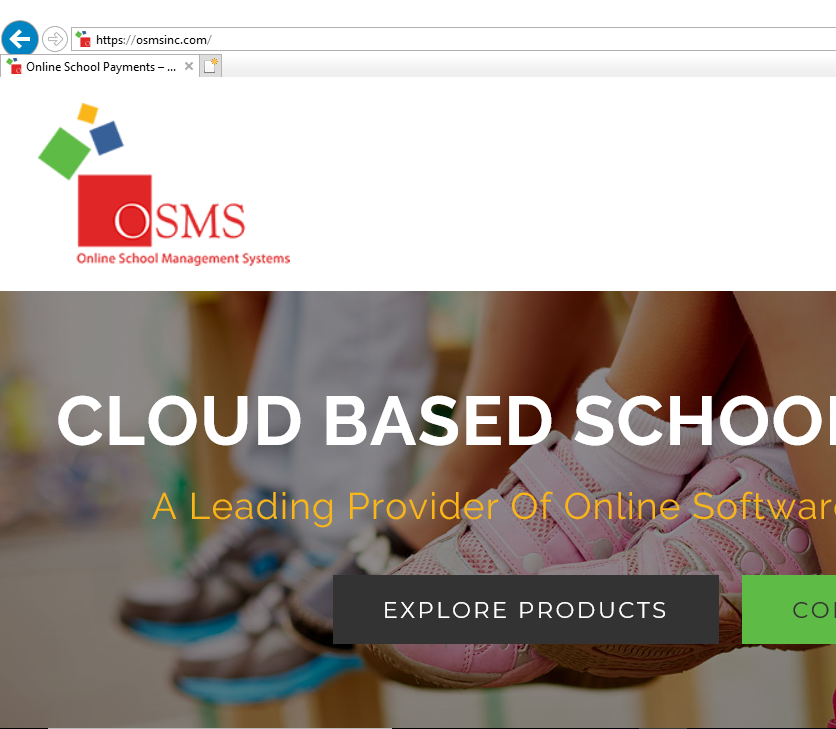 Click “sign in” or click on “middle”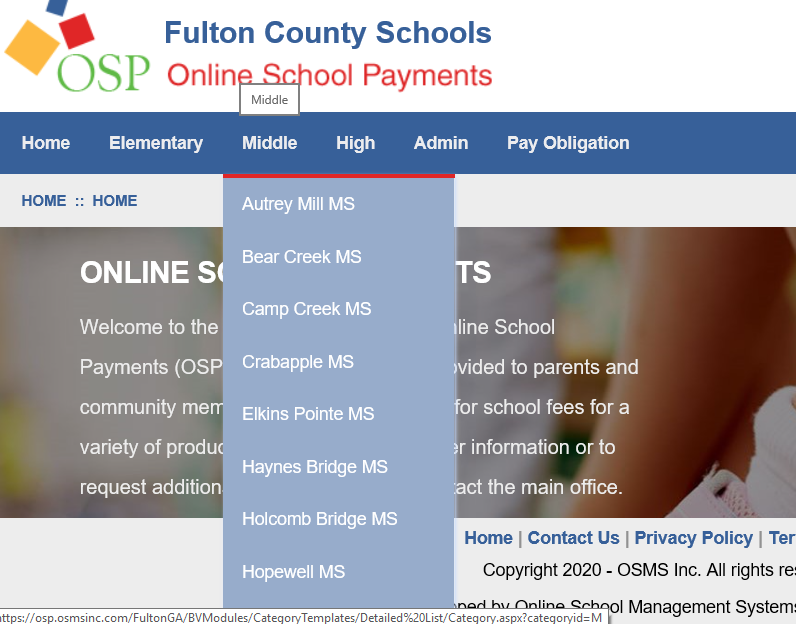 Scroll down to “Webb Bridge”.  Click.Click on the search icon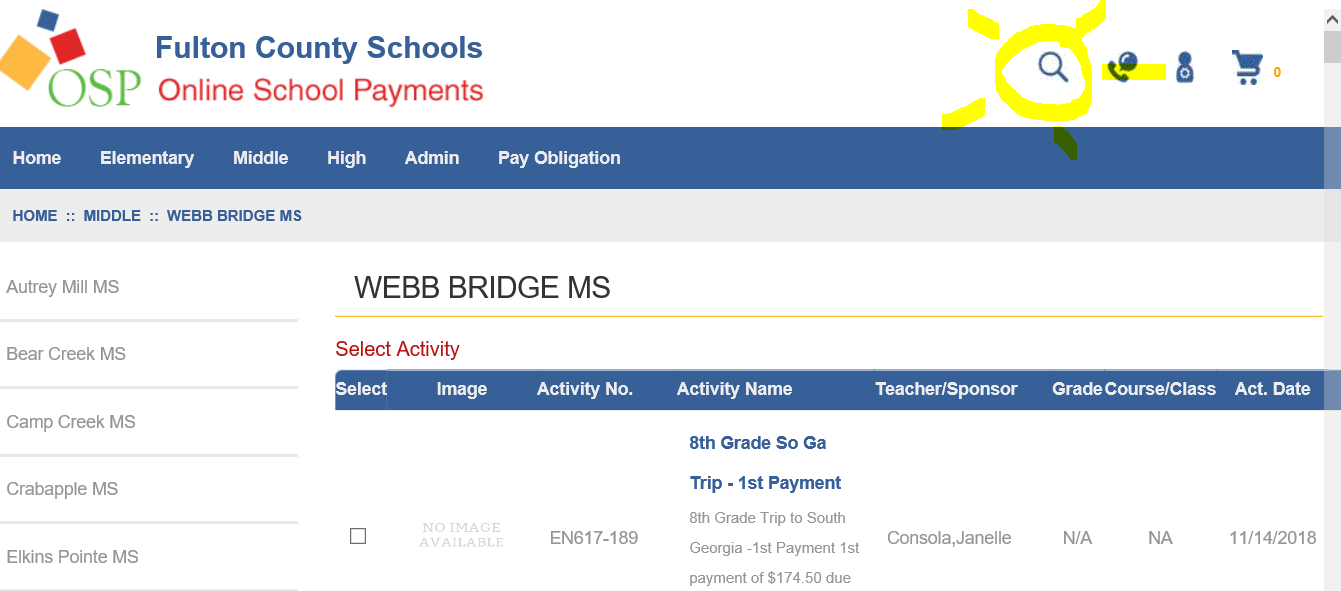 Search for the keyword “Chorus” and enter “Webb Bridge” as the school.  Click “search.”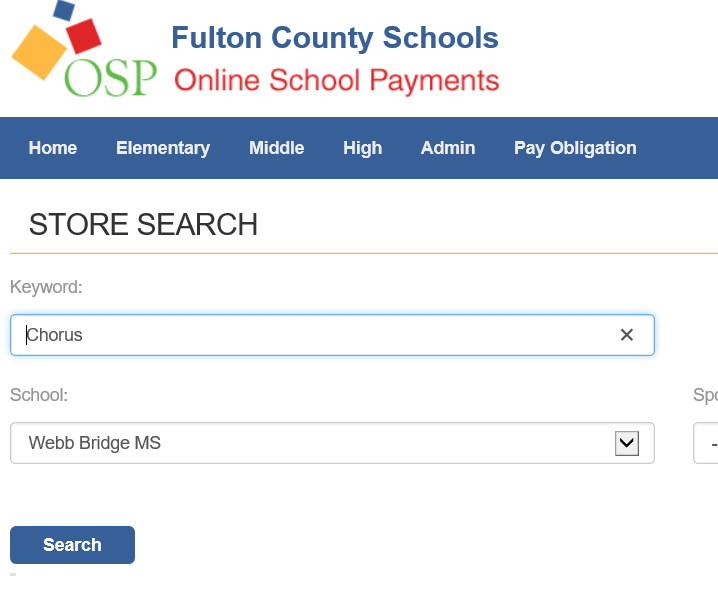 Select the following:6th Graders: Activity fee, either the formal uniform dress or formal uniform shirt, the informal uniform t-shirt.	In addition, you may order spirit-wear if you’d like.7th and 8th Graders: Activity fee, any uniform pieces you do not have from last year.  In addition, you may order spirit-wear if you’d like.Scroll down and click “Add to Cart.”Click “Checkout”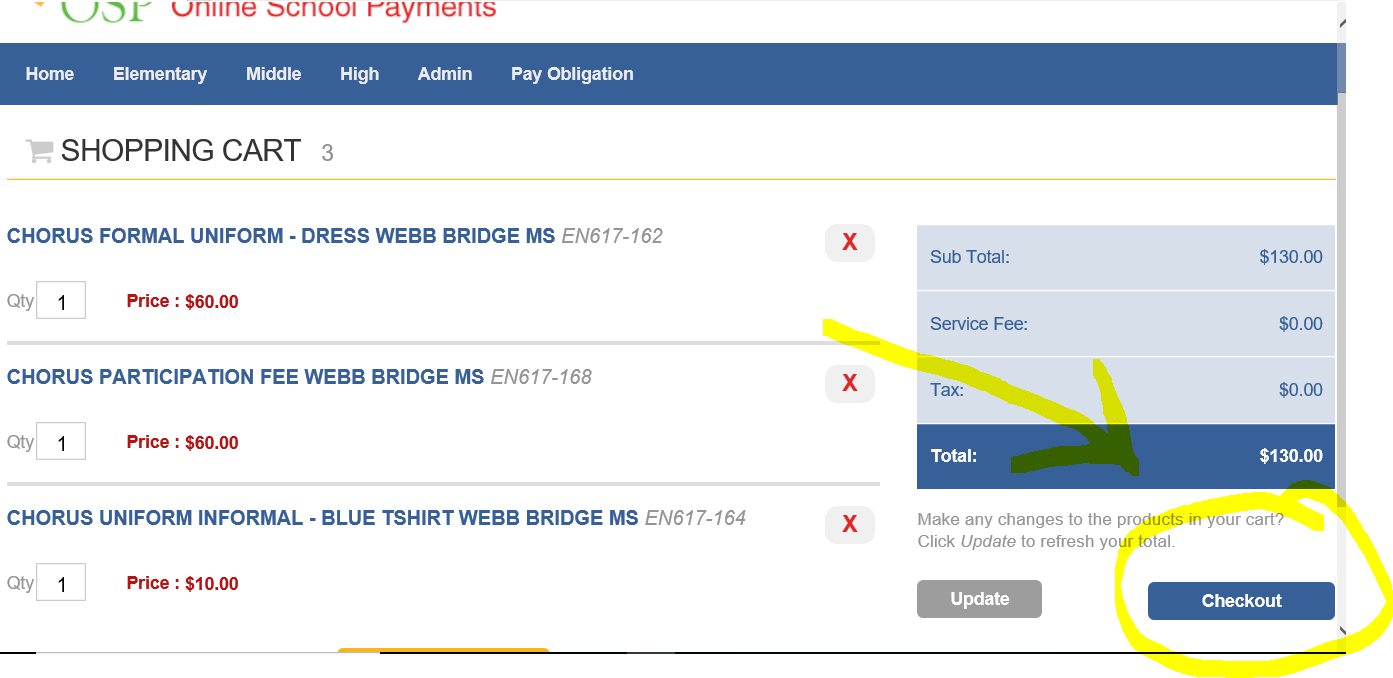 Ask your children for a huge hug and thank you!  We appreciate all that you do to support our work in Chorus!